RENTA CORPORACIÓN REAL ESTATE, S.A. 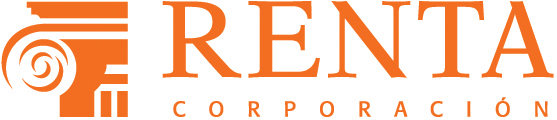 JUNTA GENERAL ORDINARIA DE ACCIONISTAS El Consejo de Administración de "RENTA CORPORACIÓN REAL ESTATE, S.A.", de conformidad con la normativa legal y estatutaria en vigor, y aplicando el Reglamento de  de Accionistas, ha acordado convocar a sus accionistas a Junta General Ordinaria, que se celebrará en Barcelona, en primera convocatoria, el martes día 17 de junio de  las 12:00 horas, en Barcelona, Hotel Rallye (Travesera de les Corts 150-152, 08028 Barcelona) o, de no alcanzarse el quórum necesario, en segunda convocatoria, el miércoles día 18 de junio de 2014, en el mismo local y hora, al objeto de deliberar y resolver acerca de los asuntos comprendidos en el siguiente:ORDEN DEL DÍAPrimero.-		Examen y aprobación, en su caso, de las cuentas anuales individuales y consolidadas de la Sociedad correspondientes al ejercicio cerrado a 31 de diciembre de 2013Segundo.-	Examen y aprobación, en su caso, de los informes de gestión individual de la Sociedad y consolidado de la Sociedad y sus sociedades dominadas correspondientes al ejercicio cerrado a 31 de diciembre de 2013, así como de la gestión social durante el mencionado ejercicioTercero.-	Aplicación del resultado correspondiente al ejercicio cerrado el 31 de diciembre de 2013Cuarto.-		Aprobación de la cantidad máxima anual a percibir por los miembros del Consejo de AdministraciónQuinto.-	Reelección de los auditores de cuentas de la Sociedad y de su grupo consolidadoSexto.-	Reducción del plazo de convocatoria de las juntas generales extraordinarias conforme a lo previsto en el artículo 515 de la Ley de Sociedades de CapitalSéptimo.-	Autorización al Consejo de Administración para la adquisición derivativa de acciones propias por parte de la Sociedad y/o por parte de sus sociedades dominadas en los términos previstos por la Ley, dejando sin efecto, en la cuantía no utilizada, la autorización concedida por  de Accionistas de 27 de junio de 2013. Octavo.-	Autorización al Consejo de Administración, conforme a lo dispuesto en el artículo 297.1.b) de la Ley de Sociedades de Capital, para que, dentro del plazo máximo de cinco años, y si lo estima conveniente, pueda aumentar el capital social hasta la mitad del actual capital social, en una o varias veces, y en la oportunidad y cuantía que considere adecuadas, con atribución de la facultad de excluir el derecho de suscripción preferente, dando nueva redacción al artículo 5 de los Estatutos Sociales y dejando sin efecto la autorización acordada por  de 27 de junio de 2013Noveno.-	Delegación en el Consejo de Administración de la facultad de emitir bonos, obligaciones y demás valores de renta fija, simples, canjeables y/o convertibles en acciones, warrants, pagarés y participaciones preferentes con atribución de la facultad de excluir, total o parcialmente, el derecho de suscripción preferente de los accionistas y con la facultad de sustitución de las facultades delegadas, así como autorización para que la Sociedad pueda garantizar emisiones de valores de renta fija efectuadas por sociedades filialesDécimo.-	Autorización al Consejo de Administración para solicitar la admisión y exclusión de negociación en los mercados secundarios organizados, españoles o extranjeros, de las acciones, obligaciones u otros valores emitidos o que se emitan, así como para adoptar los acuerdos que resulten necesarios para la permanencia en cotización de las acciones, obligaciones u otros valores en circulación de la SociedadUndécimo.-	Autorización al Consejo de Administración de la Sociedad, en los más amplios términos, para el pleno desarrollo y ejecución de los anteriores acuerdos, incluyendo expresamente el ejercicio de las facultades de interpretar, subsanar y completar los mismos y su elevación a público, hasta lograr las inscripciones que procedan, así como la de sustituir las facultades concedidas por la JuntaPUNTO DE CARÁCTER CONSULTIVODuodécimo.-	Votación consultiva del Informe Anual sobre las Remuneraciones de los miembros del Consejo de Administración correspondiente al ejercicio 2013 DERECHO A  EN EL ORDEN DEL DÍALos accionistas que representen, al menos, el cinco por ciento del capital social, podrán solicitar que se publique un complemento a la convocatoria de  de Accionistas incluyendo uno o más puntos en el Orden del Día, siempre que los nuevos puntos vayan acompañados de una justificación o, en su caso, de una propuesta de acuerdo justificada. El ejercicio de este derecho deberá hacerse mediante notificación fehaciente que habrá de recibirse en el domicilio social dentro de los cinco días siguientes a la publicación de la presente convocatoria. Asimismo, los citados accionistas podrán presentar, en el mismo plazo, propuestas fundamentadas de acuerdo sobre asuntos ya incluidos o que deban incluirse en el Orden del Día de la Junta, todo ello en los términos previstos en el artículo 519 de la Ley de Sociedades de Capital.En el escrito de notificación se hará constar el nombre o denominación social del accionista o accionistas solicitantes, y se acompañará la oportuna documentación -copia de la tarjeta de asistencia o certificado de legitimación- que acredite su condición de accionistas, a fin de cotejar esta información con la facilitada por la Sociedad de Gestión de los Sistemas de Registro, Compensación y Liquidación de Valores, S. A. (IBERCLEAR).El complemento de la convocatoria se publicará con quince (15) días de antelación, como mínimo, a la fecha señalada para la celebración de la Junta en primera convocatoria.INSTRUMENTOS ESPECIALES DE INFORMACIÓNDesde la convocatoria y hasta la celebración de  de Accionistas se habilitará el Foro electrónico de accionistas en la página web de la Sociedad (en adelante, el “Foro”), al que podrán acceder con las debidas garantías tanto los accionistas individuales como las asociaciones voluntarias que puedan constituir en los términos legalmente previstos, con el fin de facilitar su comunicación con carácter previo a la celebración de  el Foro podrán publicarse propuestas que pretendan presentarse como complemento del orden del día anunciado en la convocatoria, solicitudes de adhesión a tales propuestas, iniciativas para alcanzar el porcentaje suficiente para ejercer un derecho de minoría previsto en la Ley, así como ofertas o peticiones de representación voluntaria.DERECHO DE ASISTENCIAPodrán asistir a  y tomar parte en sus deliberaciones, con derecho a voz y voto, el accionista que con cinco días de antelación a aquél en que haya de celebrarse la Junta tenga inscrita la titularidad de acciones a su nombre en el correspondiente registro de anotaciones en cuenta, debiendo acreditar esta circunstancia por medio de la oportuna tarjeta de asistencia, certificado de legitimación expedido por la entidad o entidades encargadas de la llevanza del registro de anotaciones en cuenta, o en cualquier otra forma admitida por la legislación vigente.A los efectos de acreditar la identidad de los accionistas, o de quien válidamente les represente, a la entrada del local donde se celebre  se podrá solicitar a los asistentes, junto a la presentación de la tarjeta de asistencia, la acreditación de su identidad mediante la presentación del Documento Nacional de Identidad o de cualquier otro documento oficial generalmente aceptado a estos efectos.DERECHO DE REPRESENTACIÓN Y SU DELEGACIÓN A DISTANCIAA.- Derecho de representaciónDe acuerdo con lo dispuesto en el artículo 31 de los Estatutos Sociales y en el artículo 12 del Reglamento de , sin perjuicio de la asistencia de las entidades jurídicas accionistas a través de quien ostente el poder de su representación, todo accionista que tenga derecho de asistencia podrá hacerse representar en  por medio de otra persona, aunque ésta no sea accionista, debiendo conferirse la representación por escrito y ser ésta especial para cada Junta. Lo anterior se entiende sin perjuicio de lo establecido en el artículo 187 de la Ley de Sociedades de Capital. La representación es siempre revocable. La asistencia personal del representado a la Junta tendrá valor de revocación. En el caso de que se hayan emitido instrucciones por parte del accionista representado, el representante emitirá el voto con arreglo a las mismas, y tendrá la obligación de conservar dichas instrucciones durante un año desde la celebración de la Junta. El representante podrá tener la representación de más de un accionista sin limitación en cuanto al número de acciones representadas. Cuando un representante tenga representaciones de varios accionistas, podrá emitir votos de signo distinto en función de las instrucciones dadas por cada accionista.La delegación de la representación deberá ser cumplimentada y firmada por el accionista, suscribiendo la correspondiente tarjeta de asistencia, delegación y voto a distancia.La persona a cuyo favor se confiera la representación deberá ejercitarla asistiendo personalmente a la Junta, haciendo entrega de la tarjeta de asistencia, delegación y voto a distancia en las mesas de registro de entrada de accionistas, en el lugar y día señalado para la celebración de la Junta General y desde cuarenta y cinco minutos antes de la hora prevista para el inicio de la reunión.En los términos previstos en los Estatutos Sociales y en el Reglamento de la Junta General, el Presidente y el Secretario de la Junta General, o las personas designadas por su mediación conforme al artículo 31 de los Estatutos Sociales, gozarán de las más amplias facultades, en cuanto en Derecho sea posible, para admitir la validez del documento acreditativo de la representación.Sin perjuicio de lo anterior, también es posible conferir la representación para asistir a la Junta mediante correspondencia postal o electrónica, en los términos que a continuación se exponen.B.- Otorgamiento de la representación mediante correspondencia postalPara conferir su representación mediante correo postal, los accionistas deberán cumplimentar y firmar el apartado correspondiente a la representación de la tarjeta de asistencia emitida en papel por la correspondiente entidad participante en IBERCLEAR. La persona en quien se delegue el voto sólo podrá ejercerlo asistiendo personalmente a la Junta. El accionista que otorgue su representación por correo postal se obliga a comunicar al representante designado la representación conferida.La tarjeta debidamente cumplimentada y firmada la podrá remitir el accionista:Mediante correo postal a la dirección: Renta Corporación Real Estate, S.A. (JUNTA GENERAL DE ACCIONISTAS JUNIO 2014), VIA AUGUSTA 252-260, 08017 BARCELONA. Mediante servicio de mensajería equivalente al correo postal a la dirección antes indicada. Mediante la entrega de la tarjeta cumplimentada y firmada en la entidad participante en IBERCLEAR en la que tenga depositadas sus acciones, debiendo asegurarse de que esta entidad remitirá la tarjeta en tiempo y forma a la Sociedad.En el día y lugar de celebración de la Junta, los representantes designados deberán identificarse desde cuarenta y cinco minutos antes a la hora de la celebración de la Junta mediante su Documento Nacional de Identidad o de cualquier otro documento oficial generalmente aceptado a estos efectos, con el fin de que la Sociedad pueda comprobar la representación conferida, debiendo acompañar copia de la tarjeta de asistencia remitida a la Sociedad. C.- Otorgamiento de la representación mediante correspondencia electrónicaPara conferir su representación mediante comunicación electrónica con la Sociedad, los accionistas de ésta deberán hacerlo a través de la página web de la Sociedad www.rentacorporacion.com, accediendo al espacio dedicado al efecto y al que se accederá a través de la siguiente ruta desde la página de inicio: “Información para accionistas e inversores” / “Gobierno Corporativo” / “Delegaciones de voto/voto a distancia”, y dentro de esta página seleccionar el acceso directo a “delegación de voto”.Para ello será necesario disponer de la firma electrónica reconocida, en los términos previstos en la Ley 59/2003, de 19 de diciembre, de firma electrónica, siempre que esté basada en un certificado electrónico reconocido en relación con el cual no conste su revocación y que haya sido emitido por la Autoridad Pública de Certificación Española (CERES) dependiente de la Fábrica Nacional de Moneda y Timbre.Todo accionista que disponga de una firma electrónica que cumpla los requisitos indicados y se identifique mediante ella podrá conferir su representación a través de la página web de la Sociedad www.rentacorporacion.com, siguiendo el procedimiento allí establecido.En el día y lugar de celebración de la Junta, los representantes designados deberán identificarse mediante su Documento Nacional de Identidad o de cualquier otro documento oficial generalmente aceptado a estos efectos, con el fin de que la Sociedad pueda comprobar la representación conferida, acompañando, en su caso, copia del documento electrónico que el accionista haya rellenado en la página web de la Sociedad para conferir tal representación. D.- Plazo de recepción por la SociedadPara su validez, la representación conferida por correo postal o mediante comunicación electrónica habrá de recibirse por la Sociedad antes de las 24 horas del día anterior al previsto para la celebración de la Junta General en primera convocatoria, es decir, antes de las 24:00 horas del día 16 de junio de 2014. En caso contrario, la representación se tendrá por no conferida.VOTO EMITIDO POR MEDIO DE COMUNICACIÓN A DISTANCIALos accionistas con derecho de asistencia y voto podrán emitir su voto sobre las propuestas relativas a puntos comprendidos en el Orden del Día mediante correspondencia postal o mediante comunicación electrónica. El accionista que emita su voto a distancia, tanto por correspondencia postal como electrónica, será considerado como presente a los efectos de la constitución de la Junta General.A.- Voto mediante correspondencia postalPara la emisión del voto a distancia mediante correo postal, los accionistas deberán cumplimentar y firmar el apartado correspondiente a "Voto a Distancia Postal" de la tarjeta de asistencia, delegación y voto a distancia emitida en papel por la entidad participante en IBERCLEAR en la que tengan depositadas sus acciones. Una vez cumplimentada y firmada con firma manuscrita la tarjeta de asistencia, representación y voto a distancia en el apartado correspondiente destinado a "Voto a Distancia Postal", el accionista la podrá remitir:Mediante correo postal a la dirección: Renta Corporación Real Estate, S.A. (JUNTA GENERAL DE ACCIONISTAS JUNIO 2014), VIA AUGUSTA 252-260, 08017 BARCELONA. Mediante servicio de mensajería equivalente al correo postal a la dirección antes indicada. Mediante la entrega de la tarjeta cumplimentada y firmada en la entidad participante en IBERCLEAR en la que tenga depositadas sus acciones, debiendo asegurarse de que esta entidad remitirá la tarjeta en tiempo y forma a la Sociedad.B.- Voto mediante comunicación electrónica Para emitir el voto a distancia mediante comunicación electrónica con la Sociedad, los accionistas de ésta deberán hacerlo a través de la página web de la Sociedad www.rentacorporacion.com, accediendo al espacio dedicado al efecto y al que se accederá a través de la siguiente ruta desde la página de inicio: “Información para accionistas e inversores” / “Gobierno Corporativo” / “Delegaciones de voto/voto a distancia”, y dentro de esta página seleccionar el acceso directo a “voto a distancia”. Para ello será necesario disponer de la firma electrónica reconocida, en los términos previstos en la Ley 59/2003, de 19 de diciembre, de firma electrónica, siempre que esté basada en un certificado electrónico reconocido en relación con el cual no conste su revocación y que haya sido emitido por la Autoridad Pública de Certificación Española (CERES) dependiente de la Fábrica Nacional de Moneda y Timbre.Todo accionista que disponga de una firma electrónica que cumpla los requisitos indicados y se identifique mediante ella podrá emitir su voto en relación con los puntos del orden del día de la Junta General Ordinaria, a través de la página web de la Sociedad www.rentacorporacion.com, siguiendo el procedimiento allí establecido.C.- Plazo de recepción por la SociedadEl voto emitido por correo o mediante comunicación electrónica habrá de recibirse por la Sociedad antes de las 24 horas del día anterior al previsto para la celebración de la Junta General en primera convocatoria, es decir, antes de las 24:00 horas del día 16 de junio de 2014. En caso contrario, el voto se entenderá por no emitido.DISPOSICIONES COMUNES A LA DELEGACIÓN Y AL VOTO A DISTANCIAA.- Reglas de preferencia A.1. Prioridades entre representación, voto a distancia y asistencia físicaLa asistencia personal a la Junta del accionista que hubiera otorgado su representación a un tercero o votado a distancia previamente, sea cual fuere el medio utilizado para su emisión, dejará sin efecto dicha representación o voto.Asimismo, el voto a distancia, sea cual fuere el medio utilizado para su emisión, hará ineficaz cualquier representación electrónica o mediante tarjeta impresa en papel, ya sea anterior, que se tendrá por revocada, o posterior, que se tendrá por no efectuada.A.2. Prioridades entre representacionesEn el caso de que un accionista confiera válidamente varias representaciones, prevalecerá la última recibida por la Sociedad, con independencia de cual sea el medio por el que se ha concedido.A.3. Prioridades entre votos a distanciaEl accionista podrá votar válidamente a distancia una sola vez en relación con cada posición de valores. En el caso de que un accionista efectúe varios votos a distancia respecto de las mismas acciones, sea por vía electrónica o mediante correo postal, prevalecerá el voto que primero haya sido recibido por la Sociedad, quedando invalidados los recibidos en fecha posterior.B.- Otras previsionesTanto la representación como el voto emitido a distancia quedarán sin efecto por la enajenación de las acciones que confieren el derecho de asistencia de que tenga conocimiento la Sociedad.Antes de su nombramiento, el representante deberá informar con detalle al accionista de si existe situación de conflicto de intereses. Si el conflicto fuera posterior al nombramiento y no se hubiese advertido al accionista representado de su posible existencia, deberá informarle de ello inmediatamente. En ambos casos, de no haber recibido nuevas instrucciones de voto precisas para cada uno de los asuntos sobre los que el representante tenga que votar en nombre del accionista, deberá abstenerse de emitir el voto.En caso de no especificarse el destinatario de la representación o se suscitaran dudas, se entenderá que la representación ha sido otorgada, indistintamente, a favor del Presidente del Consejo de Administración, del Consejero Delegado o del Secretario del Consejo de Administración, o de cualquier otro miembro del órgano de administración que, a este efecto, se determine con carácter especial en cada convocatoria.Salvo indicación del representado, en caso de que el representante se encuentre incurso en una situación de conflicto de interés, se entenderá que el representado ha designado, además, como representante al Presidente y al Secretario de la Junta General de accionistas de manera que si alguno de los anteriores se encontrara en conflicto de interés, se entenderá conferida la representación al otro y, en el caso de que ambos se encontraran en conflicto de interés, se abstendrán de ejercitar el voto delegado.El accionista que confiera su representación mediante correspondencia postal o comunicación electrónica y no hiciera constar marca en alguna o ninguna de las casillas destinadas a dar instrucciones de voto respecto de los puntos del Orden del Día, se entenderá que desea votar a favor de las respectivas propuestas formuladas por el Consejo de Administración. De la misma forma, el accionista que emita su voto mediante correspondencia postal o comunicación electrónica y no hiciera constar marca en alguna o ninguna de las casillas destinadas a señalar el voto respecto de los puntos del Orden del Día, se entenderá que desea votar a favor de las respectivas propuestas formuladas por el Consejo de Administración. Asimismo, la validez de la representación conferida y del voto emitido mediante comunicación a distancia está sujeta a la comprobación -con el fichero facilitado por la Sociedad de Gestión de los Sistemas de Registro, Compensación y Liquidación de Valores, S.A. (IBERCLEAR)- de la condición de accionista. En caso de divergencia entre el número de acciones comunicado por el accionista que confiere la representación o emite su voto mediante comunicación a distancia y el que conste en los registros de anotaciones en cuenta que comunique IBERCLEAR, se considerará válido, a efectos de quórum y votación, y salvo prueba en contrario, el número de acciones facilitado por esta última entidad. Podrán votar, delegar o asistir cualesquiera de los cotitulares de un depósito de acciones y les serán de aplicación entre sí las reglas de prelación anteriores. A los efectos del artículo 126 de la Ley de Sociedades de Capital, se presume que el cotitular que en cada momento realice una actuación (delegación, voto o asistencia) se encuentra designado por el resto de los copropietarios para ejercitar los derechos de socio.La Sociedad pondrá a disposición de los accionistas en su página web (www.rentacorporacion.com) los formularios que deberán utilizarse para la delegación y el voto por correspondencia postal o comunicación electrónica a distancia.Es responsabilidad exclusiva del accionista la custodia de su firma electrónica para votar o conferir la representación de forma electrónica.La Sociedad se reserva el derecho a modificar, suspender, cancelar o restringir los mecanismos de voto y representación electrónicos cuando razones técnicas o de seguridad así lo demanden.La Sociedad no será responsable de los perjuicios que pudieran ocasionarse al accionista derivados de averías, sobrecargas, caídas de líneas, fallos en la conexión, mal funcionamiento del servicio de correos o cualquier otra eventualidad de igual o similar índole, ajenas a la voluntad de la Sociedad, que impidan la utilización de los mecanismos de voto y representación a distancia.C.- Reglas especialesLos accionistas personas jurídicas y los no residentes en España deberán consultar en el teléfono de Relaciones con Inversores (+34) 93 505 33 58 para examinar la posibilidad de, en su caso, adaptar, con las debidas garantías, los mecanismos de voto y representación a distancia a sus peculiaridades.Asimismo, en caso de que el accionista sea persona jurídica, éste deberá comunicar a la Sociedad cualquier modificación o revocación en las facultades que ostente su representante y, por tanto, la Sociedad declina cualquier responsabilidad hasta que se produzca dicha notificación.D.- InicioTanto la representación como el voto emitido a distancia se podrán realizar por medios electrónicos de comunicación a distancia, a través de la página web de la Sociedad a partir del día 19 de mayo de 2014.DERECHO DE INFORMACIÓNA.- Documentos puestos a disposición de los accionistasDe conformidad con lo previsto en la normativa vigente, se hace constar el derecho que corresponde a todos los accionistas de examinar en el domicilio social, y pedir la entrega o envío gratuito de los siguientes documentos, que se encuentran igualmente a disposición de los accionistas en la página Web de la Sociedad (www.rentacorporacion.com):Anuncio de la convocatoria.Número total de acciones y derechos de voto en la fecha de convocatoria.Texto íntegro de las propuestas de acuerdos.Cuentas Anuales e informes de gestión referidos al ejercicio 2013 individual de la Sociedad y consolidado de la Sociedad y sus Sociedades dominadas, así como de los respectivos Informes del Auditor de Cuentas.Informe de los Administradores sobre la propuesta de acuerdo de capital autorizado.Informe de Administradores sobre la propuesta de acuerdo de delegación en el Consejo de Administración de la facultad de emitir bonos, obligaciones y demás valores de renta fija, simples, canjeables y/o convertibles en acciones, warrants, pagarés y participaciones preferentes con atribución de la facultad de excluir el derecho de suscripción preferente, y autorización para que la Sociedad pueda garantizar emisiones de valores de renta fija efectuadas por sociedades filiales.Informe anual sobre remuneraciones de los consejeros.Documento elaborado y aprobado por el Consejo de Administración de la Sociedad comprensivo del desarrollo del derecho de emisión de voto, otorgamiento de representación y ejercicio del derecho de información previo a la Junta mediante medios de comunicación a distancia. Informe Anual de Gobierno Corporativo correspondiente al Ejercicio 2013 e información complementaria.Informe del Comité de Auditoría sobre las actividades realizadas durante el ejercicio 2013.Modelo de tarjeta de asistencia, delegación y voto a distancia.Normas de funcionamiento del Foro Electrónico de Accionistas.A los efectos de lo establecido en el artículo 53 de los Estatutos Sociales, se hace constar expresamente el derecho de todos los accionistas a obtener de la Sociedad, de forma inmediata y gratuita, las Cuentas Anuales e informes de gestión referidos al ejercicio 2013 individual de la Sociedad y consolidado de la Sociedad y sus Sociedades dominadas, así como de los respectivos Informes del Auditor de Cuentas. B.- Ejercicio del derecho de información previo a la Junta GeneralDe acuerdo con lo previsto en el artículo 32 de los Estatutos Sociales y en el artículo 9 del Reglamento de la Junta General, desde la publicación del presente anuncio de convocatoria de la Junta General y hasta el séptimo día anterior, inclusive, al previsto para su celebración en primera convocatoria, o durante su celebración, los accionistas podrán solicitar, las informaciones o aclaraciones que estimen precisas, o formular por escrito las preguntas que estimen pertinentes, acerca de los asuntos comprendidos en el Orden del Día. Además, con la misma antelación y forma, los accionistas podrán solicitar las aclaraciones por escrito que estimen precisas acerca de la información accesible al público que se hubiera facilitado por la Sociedad a la Comisión Nacional del Mercado de Valores desde la celebración de la última Junta General y acerca del informe del auditor. El Consejo de Administración estará obligado a facilitar por escrito la información solicitada hasta el día de celebración de la Junta General o dentro de los siete días siguientes al de la terminación de la Junta en caso de no ser posible satisfacer el derecho del accionista durante su celebración.En los escritos de solicitud de información se hará constar el nombre y apellidos del accionista solicitante, acreditando las acciones de las que es titular mediante el oportuno documento -copia de la tarjeta de asistencia o certificado de legitimación-, a fin de cotejar esta información con la facilitada por la Sociedad de Gestión de los Sistemas de Registro, Compensación y Liquidación de Valores, S.A. (IBERCLEAR). No obstante lo anterior, en los casos en que se solicite la información por un medio de comunicación electrónica a distancia, no será necesario remitir copia de la tarjeta de asistencia o certificado de legitimación, bastando simplemente con indicar el número de acciones que posea el accionista y la cuenta de valores donde las tenga depositadas, a los efectos de cotejar esta información con la facilitada por IBERCLEAR. Estas solicitudes de información podrán realizarse mediante (i) la entrega de la petición en el domicilio social, (ii) mediante su envío a la Sociedad por correspondencia postal o mensajero o servicio de mensajería equivalente dirigida a Renta Corporación Real Estate, S.A. (JUNTA GENERAL DE ACCIONISTAS JUNIO 2014), VIA AUGUSTA 252-260, 08017 BARCELONA, o (iii) mediante correspondencia electrónica emitida por el accionista con su firma electrónica reconocida, en los términos previstos en la Ley 59/2003, de 19 de diciembre, de firma electrónica, siempre que esté basada en un certificado electrónico reconocido en relación con el cual no conste su revocación y que haya sido emitido por la Autoridad Pública de Certificación Española (CERES) dependiente de la Fábrica Nacional de Moneda y Timbre; para solicitar la información o aclaraciones pertinentes a distancia mediante comunicación electrónica con la Sociedad, los accionistas de ésta deberán hacerlo a través de la página web de la Sociedad www.rentacorporacion.com, accediendo al espacio dedicado al efecto y al que se accederá a través de la siguiente ruta desde la página de inicio: “Información para accionistas e inversores” / “Gobierno Corporativo” /  “Junta General de Accionistas” y a través del enlace r.inversores@rentacorporacion.com.INTERVENCIÓN DE NOTARIO EN LA JUNTADe conformidad con lo establecido en el artículo 203 de la Ley de Sociedades de Capital, el Consejo de Administración requerirá la presencia de un Notario del Ilustre Colegio Notarial de Barcelona, para que levante Acta de la Junta.OTRA INFORMACIÓN DE INTERÉS PARA LOS ACCIONISTASSe hace constar que aunque estén previstas la primera y la segunda convocatoria de la Junta General Ordinaria de Accionistas de conformidad con la Ley de Sociedades de Capital, el Consejo de Administración estima que suele ser posible reunir en primera convocatoria el "quórum" de asistencia exigido por la referida Ley para todos y cada uno de los asuntos comprendidos en el Orden del Día, por lo cual, con toda probabilidad, la Junta General de Accionistas se celebrará en primera convocatoria, el día 17 de junio de 2014, martes, a las 12:00 horas de la mañana, en el Hotel Rallye, Travesera de les Corts 150-152, 08028 Barcelona.Toda la información y documentación de la Junta General Ordinaria se encuentra también a disposición de los accionistas en la página Web de la Sociedad "www.rentacorporacion.com".Los datos personales que los accionistas remitan para el ejercicio o delegación de sus derechos de asistencia y voto en la Junta General, así como en ejercicio del derecho de información previo a la Junta, serán tratados por la Sociedad a estos únicos efectos, pudiendo ejercitarse, cuando resulten legalmente procedentes, los derechos de acceso, rectificación, cancelación y oposición de conformidad con lo dispuesto en la Ley Orgánica 15/1999, de 13 de diciembre, de Protección de Datos de Carácter Personal, mediante comunicación escrita dirigida al domicilio social de la Sociedad, Barcelona, Vía Augusta 252-260, planta 5.Barcelona, a 7 de mayo de 2014El Secretario del Consejo de Administración D. Javier Carrasco Brugada